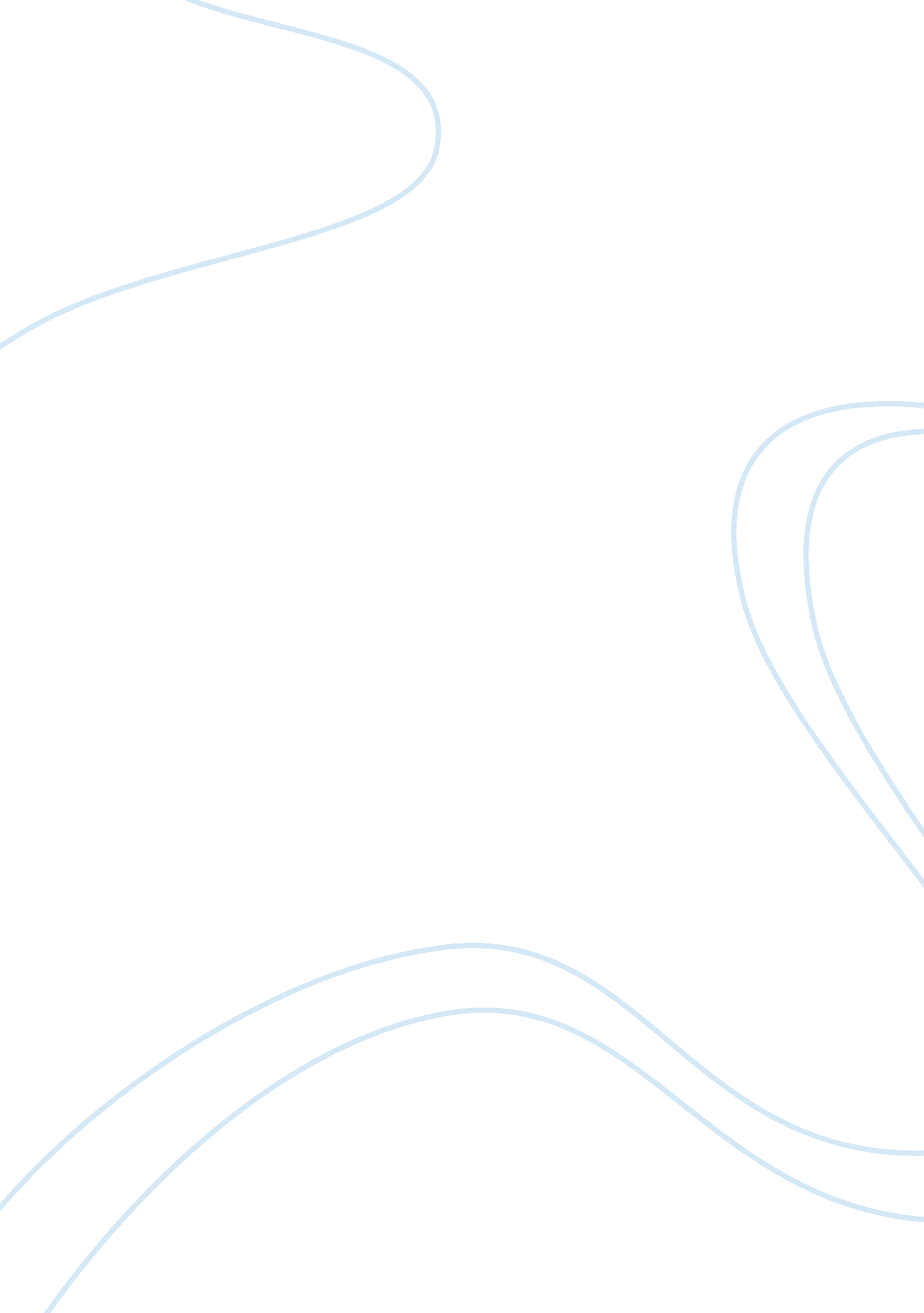 Different types of vacations in italy tourism essay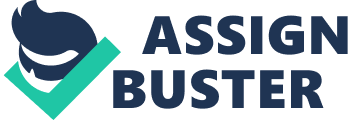 More often than not, Italy ski vacations prove to be all-inclusive packages that revolve around skiing activities rather than on other recreational activities. Most resorts that boast of skiing activities have a skiing yard right in their backyard. Other hotels that boast of skiing vacations are often situated in close proximity to a skiing camp. Travelers may request skiing as an additional activity to be included in their travel plans and so, travel operators include them as itineraries. In such cases people opt for regular Italian vacations but are likely to reside in a skiing resort for a part of their trip. When availing of Italy ski vacations it is of paramount importance that tourists make enquiries regarding the certification of such activities. This is because a harmless holiday experience can be easily transformed to a freak accident if undertaken under improper guidance. When making the reservation for Italy ski vacations, it is advisable to enquire about the appropriate skiing season. This is because at times though the resort may be operational, skiing activities may be stalled due to maintenance or improper weather. In case of the latter, customers need to find out if they are likely to get the refunds for skiing activities they are unable to undertake because of the management. Italy ski vacations are available in three basic options. This includes amateurs, regulars and advanced skiers. It is important for travelers to make such preferences known to the tour agents, well in advance. According to this classification vacationers are slotted in groups that befit them. Experienced trainers help in monitoring skiing activities as well as teach amateurs in getting a hang of the sport. Most of these ski resorts offer skiing equipment free of charge as part of the holiday package. This eliminates the need to carry skiing equipment, however professionals may choose to carry their own gear. Italy ski vacations may be differently priced as compared to regular vacation packages. ITALY TRAIN VACATIONS Though, not renowned as train tours in countries that boast of varying altitudes, Italy train tours are fast gaining popularity. Italy train vacations are mostly high priced holiday packages that prove to be a mobile holiday option. These tours are often spread over elaborate railroads that allow tourists to experience a larger section of Italy. These trips are organized over various cities and eliminate the need for tourists to make their own arrangements regarding visiting different cities. Italy train vacations take tourists along coastlines, rivers, lakes, landscapes and rocky terrain. Italy train vacations are available in various price ranges. This depends on the selection of a motor coach as well as the number of days of train travel. Costs also get altered when tourists opt for value added services. These trips offer the best of the train ride as well as have arrangements for stopovers at various cities. The train vacations have such schedules, which provide the travelers the opportunity of having breakfast at a new city every day of the trip. When the train stops over at a new location, tourists can visit the city and indulge in sightseeing activities that are a part of the package. In most cases travel buses are already in place before the train reaches a new city.  The trains are well fitted with numerous recreational activities and dining coaches. They are considered to be hotels on wheels. The in-house captains and staff of the train double up as tour guides. A number of Italy train vacations provide all meals, hotel costs, recreational activities, airport shuttles, ground transportation and city tour costs. At times, vacationers are required to live in hotels and resorts that are a part of the stop over. The train vacation company makes such reservations well in advance. Most Italy train vacations are scheduled during the day. This allows tourists to engage in photography and also allows them to experience the beauty of Italy extensively. Such touring trains are fitted with bars, pantries, bakeries and multiple cuisine restaurants. ITALY VILLA VACATIONS Similar to other vacation options in Italy, the villa vacations are highly popular. In most cases these villas are private properties, which are let out during certain times of the year. They prove to be a source of income for the villa owners and apart from serving as a part-time residential property they are mostly rented out. Villa owners may prefer finding renters on their own or may choose to list their property with local travel agents. However, if vacationers choose to reside in the villas they need to inform the travel agents well in advance so that they book it for them. Such villas offer a private vacation option, as they are at times located over a large piece of land away from the crowd. Some of these villas are available with swimming pools that add more value to these villas. The most common Italy villa vacations are those that are made available through timeshare holidays. In a timeshare holiday tourists are guaranteed a superior quality holiday at diverse locations year after year after paying a membership fee. These villas prove to be part of the various club schemes hence, members are required to pay a yearly maintenance fee for upkeep of the owned property through the duration of their membership. These too are private holiday options that are often five-star rated or are equally reputed. Italy villa vacations may not be as widely available as resorts and hotels. For this reason it is advisable to make reservations and enquiries well in advance in order to guarantee a confirmed booking. When owned by private owners, the villa rentals may not be well promoted. In order to gain adequate information, it is important to enquire from local travel agents and tour operators. Other travelers may opt to communicate with online travel agents who operate from Italy and are able to provide in-depth and adequate knowledge. ITALY FAMILY VACATIONS Holidays provide with the time to de-stress and spend quality moments with family and friends. Italy figures amongst the famous hotspots for many vacationers. Apart from the infamous mafia, Italy basks in the glory of its rich culture, couture, food and wine. Vacationers are attracted to Italy because of its rich heritage and everlasting architecture. A number of tour operators and travel agents organize various Italy family vacation trips. Along with catering to the need of adults, these holidays are well organized to match the requirements of youngsters in the family. A number of hoteliers offer discounted rates or complimentary rooms for children. Certain hotels also offer complimentary baby-sitting facilities for young vacationers, which gives the parents ample time to spend alone without constantly worrying about their toddlers. Italy family vacations tend to be reasonably priced as compared to individual bookings. Tariffs and taxes are subsidized and vacationers can take advantage of group booking benefits if they opt for family packages. It is important to find an accommodation option that allows a family to engage in bonding activities as well as provide privacy to older family members. Certain hotels in Italy have special kid tours, which conduct nature trails, story telling sessions and treasure hunts to name some of the activities. The student members within the family can take advantage of their international student identification cards for availing discounts for several recreational activities and also avail of tickets to museums and theme parks. The couples can make the most of the romantic places, Venice and Florence, by taking up sightseeing tours to these cities. Customers looking for more of a leisure trip have the choice of lavish cruises within Italy and other luxury options. When reservations are made, it is vital to request the concerned hotel to send a fax regarding the confirmation of bookings and the inclusive services provided. Apart from this travelers also need to pay heed while booking advance airline tickets, as many of the companies may not offer full refunds upon cancellation. ITALY STUDENT VACATIONS When opting to visit Italy for vacations, students can take advantage of numerous benefits designed especially for them by the tour agencies of Italy. The reason why Italian vacations are a popular choice with students is because they guarantee a range of recreational activities, visits to exotic landmarks and foreign cuisines. Apart from this, endless vineyards, different types of cheese, olives and opera attract a large number of students each year. Numerous online holiday companies and local travel agents provide various special Italy student vacations. Often schools and colleges arrange for such vacations wherein students only need to pay a part of their holiday expenses, as discounts are offered to such educational institutions. When older students plan their own vacations, Italy student vacations are readily available at equally reasonable rates. It is important for students to carry international student identification cards issued by their state authorities. This is important because these cards are official identification proofs and upon their presentation, students can acquire considerable savings on travel, lodging and entrance fees. During Italian vacations, students can obtain immediate necessary health care in case of emergencies on presentation of their I. D cards. Several Italian cities have a host of special cottages, villas and budget hotels that accommodate students with ease. Most of these prove to be spacious living quarters that can accommodate large groups. These hotels prove to be a feasible accommodation option, as they provide the required amenities at economic rates, which are apt for a student’s limited budget. Students are also entitled to special discounts when visiting themed parks and amusement centers. If vacations are planned effectively and advance reservations are made, students can avail of attractive discount rates. Travel vouchers for group bookings help reduce airfare, bus tickets and even special cruise rates. Italy student vacations are for groups of students rather than catering to single students individually. This allows the students to interact with children from other societies and cultures and make new friends. Reputed to be an ideal get away, Italy student vacations teach students about new cultures, local economy and general information regarding a new destination. ITALY SENIOR VACATIONS In relation to holidays, it is common for people to suppose that they can be thoroughly enjoyed only by individuals who are physically fit to enjoy the strenuous activities undertaken on tours. This is not entirely true, as numerous travel agents and tour operators offer senior vacation packages that are specifically designed to meet the needs of the elderly. Italy senior vacations are planned to uphold the interest of senior citizens, which tend to be different as compared to the needs and expectations of younger vacationers. When considering an Italian senior vacation, tourists are likely to find reasonably priced lodgings and other senior citizen benefits along with discounted rates in case of group reservations. It is advisable to make advanced reservations and enquiries about lodging options in order to avoid any inconvenience upon reaching Italy. Several websites provide complete information on the available hotels, their prices and the activities conducted by them, so that the seniors can acquire all necessary details from the comfort of their homes. This leaves the older tourists with no worries, except to cope with the jetlag. Consultation with family and travel agents can help determine a budget and choose an Italian senior vacation that is affordable. Seniors should be attentive towards securing a continuous and accessible source of funds when in a foreign city. It is inevitable that they carry an adequate number of travelers’ checks and acceptable currency to avoid running around hunting for foreign exchange offices. Elderly tourists are likely to opt for accommodation options that guarantee comfort and safety. This includes star rated hotels, suites, apartments cottages and villas. Some of these establishments are especially designed to accommodate larger groups. They have spacious living quarters, multiple bathrooms, in-house hospitality services and fully equipped kitchens incase the travelers do not want to risk intake of outside food. Italy senior vacation activities tend to be stress free and provide recreational, entertaining and relaxing activities. Teeing, boat riding, sightseeing, and shopping activities and city tours are high on the agenda in case of senior Italian vacations. Italy has a number of peaceful places of historic importance, apt to tantalite the interest of the senior vacationers. ITALY COOKING VACATIONS An Italian cooking vacation is considered to be an ideal getaway for travelers who want to combine their love for food and travel. These vacations are either available in all inclusive, tailor made or regular vacation packages. Apart from accommodation options and usual travel itineraries, Italy cooking vacations include visits to olive oil, cheese and vinegar manufacturers. They provide a true Italian experience, complete with tours to some of the best wineries, vineyards and cuisines and provide a rich experience of Italian customs and cultures. Along with experiencing Italy, cooking vacations allow people to learn about Italian cuisine, special ingredients, preparation methods and cooking styles. The Italy Cooking vacations conduct cooking and related sessions in famous restaurants, homes of the residents or in wineries. When selecting Italy cooking vacations, apart from concentrating on learning cuisines, tourists can be a part of wine festivals, city tours, sightseeing and recreational activities as well. Italy cooking vacation accommodations offer varied options such as villas, farms, hotels and castles depending upon traveler’s budgets and preferences. The cooking vacations enable travelers from distinct backgrounds to come together and learn a new cuisine and share their own country’s recipes with each other. The cooking classes are mostly conducted in English, to avoid language being a barrier. In case the medium used is Italian, the translators aid the tourists. Italy cooking vacations are available for special courses in wine, cheese, bakery and barbeque styles. These vacations accommodate travelers depending on their level of being either experienced or amateur cooks. Italian cuisine revolves around the use of seasonal ingredients in its fresh form. This explains the abundant use of artichoke, asparagus, sweet pea, mushrooms and truffles in Italian dishes. Since, wine tours are high in demand the vacation agenda includes visits to vineyards, grape crushing sessions and tasting of various blends such as full red wines, primitive wines, dessert wines and Passito wines. Apart from focusing on cuisines, Italian cooking vacations can take tourists to Piedmont, Tuscany, Camapania, Sicily or The Riviera for sight seeing. Italy is a land of historic importance strong aromas and herbs, beaches, bays and renaissance art. Depending upon personal preferences, tourists may choose from various Italian cooking vacation destinations. CHEAP ITALY VACATIONS There are a large number of deals, offers and discounts, given by hotels that transform regular priced vacations into considerably reasonable priced options. This means that factually, there are no real cheap Italy vacation options available. The best method of acquiring discounted rates is to engage in comparison-shopping, which includes analysis of tariffs, taxes, reservation costs and accommodation options. For this reason it is advisable to acquire travel brochures and catalogs, which help understand the prevalent rates. Prior to finalizing a discounted deal, tourists need to pay attention to its terms and conditions. This is because such rates are tentative and may be altered without the clients being notified. Apart from this, other cheap Italy vacation options are, the numerous hostels available in various Italian cities. Though not luxurious, they are economically priced, safe and comfortable accommodation choices. The demand for tourists’ hostels is fairly high and potential vacationers are advised to make advance bookings. Tourists can also choose from a range of budget hotels, which are fully equipped with kitchens and can accommodate a larger number of tourists. Single tourists have the option to share their living quarters with other tourists in order to reduce living costs. Along with being attentive to living costs, potential tourists can save a considerable amount of money spent on traveling by finding discount airline deals. Most offers prove to be limited period offers and customers need to make immediate reservations. Though, these offers provide cheap rates in comparison to regular rates, such deals have a loophole. Confirmed reservations are not cancelled or altered and customers are not likely to get any refund in case of changes. However, this does not undermine the demand for such discount deals and it is at times highly difficult to locate them. The details of such discount offers are usually publicized on the hostel websites. Customers can browse through the various discount schemes and even make reservations online. Though, customers are advised to be careful and confirm the reliability and genuineness quotient before entrusting their details such as credit card numbers. DISCOUNT ITALY VACATIONS When opting for Italian vacations, it is advisable that potential tourists make enquiries regarding available discounts. Usually, the Italian hotels and airlines do not advertise their discounts, as they want to avoid mass invasion of travelers, which would, in turn, result in almost all travelers getting discounts. This would depreciate their profit ratio of the regular business with original rates. However, potential customers could make enquiries regarding discounts by personally calling up the concerned airlines or hotels’ customer centers. Smaller companies, especially, refrain from advertising their discounts but often make them available when approached personally. Discount Italy vacations may not be a complete discounted package but could offer discounts in respect of certain services. A guaranteed method of availing discounts is to opt for group vacations such as family and student tours. Group reservations help reduce reservation costs to a great extent. Apart from this, choosing low priced cottages and family private home vacations prove to be cheaper. This helps accommodate larger number of tourists for minimal rates. A number of hoteliers offer discounts for younger vacationers. Parents are likely to get complimentary reservations for their kids, which reduces their travel costs considerably. Students are likely to get discounts on hostel reservations, budget hotels, cottages and museum tours, if any. This is only possible if they carry their authentic identification cards issued by their state authorities. A number of travel agents offer special deals and discount rates as trials. Though these can’t be combined with other vacation packages, they provide substantial discounts when redeemed. Apart from looking for accommodation discounts, tourists can also avail of discount travel deals. These are made available through a number of limited period discounts offered by various airlines. Though, they are available at highly reduced rates, customers are not likely to get refunds upon cancellation. For this reason customers should be absolutely sure prior to availing such deals. ITALY LUXURY VACATIONS When discussing Italy luxury vacations, it is important to keep in mind that they tend to be highly priced vacation options. It is obvious that most regular holiday living quarters are fitted with all basic necessities and are aimed at comfort. However, luxury Italy vacations take the concept of vacationing a step further. They are aimed at customers who are willing to spend lavishly during a holiday. These establishments offer higher priced tariffs and charge exorbitant service taxes and other charges. Apart from this, the travelers are expected to pay lavish tips to the hotel staff for their excellent personal attention and services. The amount of tips given customers is often looked upon as a status and social superiority-deciding quotient. A number of timeshare vacation properties are renowned luxury vacation options. They offer a large number of in-house and recreational activities apart from arranging for outdoor activities, airport shuffles and providing transportation. Along with other five star hotels, a number of Italian casino hotels also share the limelight. Apart from the usual luxurious arrangements they are often spread over large areas with in-built golf courses and a number of sea facing holiday villas. Not only do they keep up to their reputation, but in times of need bail out regular customers by lending them large sums of money. The psyche behind such indulgence is justified as borrowers end up spending such amounts at the hotel itself. In spite of their exorbitant charges, luxury Italian vacations are popular. Other vacation options are star rated Italian cruises that offer the best of sea and land activities. They are reputed for offering high-level customer satisfaction. Apart from this, such options offer a complete stress free trip, as vacationers seek for a hassle free affair. At times when hoteliers notice a slack period in their bookings, they may publicize their discounts. This makes it possible for a lager number of tourists to be part of a luxurious Italian vacation. ITALY VACATION REVIEWS Italy vacations have become more accessible than they were earlier. This is because, customers are keeping themselves up-to-date with events from every nook and corner of the world. Today’s travelers are constantly in search of new territories to explore. For tourists, who haven’t experienced Italy vacations, reading authentic Italy vacation reviews allows them to understand the proposition better. Italy vacation reviews are either informative or promotional or a combination of both. This depends upon the type of review it is. At times hoteliers and airlines hire professional critics to write reviews for them. In such cases, an article may discuss Italy vacation advantages and choices. Sometimes, earlier visitors to the city write about Italy and their experience, which becomes more of a personal opinion. Either way reviews allow people to form an outline about what they are likely to expect when venturing on an Italian vacation. A major drawback of Italy vacation reviews is that not all companies provide reviews. For this reason a number of dependable vacation options are underrated, as they get no mention in the reviews. The Italian government provides a number of authentic reviews that are aimed at promoting tourism. Reviews allow potential tourists to understand their accommodation options in villas, hostels and star rated hotels. Vacation reviews offer information regarding reputed cruise liners and ski resorts. Apart from this, reading reviews provide assistance to the tourists in understanding cultural diversity, cuisines, language and currency usage in the country. Italy vacation reviews provide details regarding reservation rates and tariffs, service charges and other taxes, weather changes and information on the best season to travel. Particulars regarding history of Italy, its important landmarks, cultural changes and food habits are also available. Such information may not be very descriptive and is often offered in a precise format. This allows tourists to understand their options and what they can expect from the holiday tour. Such reviews may even offer details regarding airlines and travel agents. BUDGET ITALY VACATIONS Budget becomes an inevitable part of a middle class mans’ life. Similar to other aspects of living, a budget needs to be maintained when people opt for vacations. Usually, vacations give travelers a state of mind to become carefree and hence, they might indulge in a spending spree, which could lead them to get stranded in a foreign city with no money. This does not present a pretty picture and takes most of the fun and excitement away from the process of planning a holiday. If potential tourists desire a tension free vacation they should plan their travel options, travel modes and itineraries well in advance, which helps cut down costs considerably. A large number of Italy travel deals, offers and discounts can alter regular priced vacations into a budget vacation. It is advisable for potential tourists to engage in comparison-shopping in order to acquire discounted rates. This helps evaluate tariffs, taxes, reservation costs and accommodation options of various hotels. Reading travel brochures and catalogs also provides a fair idea about differences in rates and number of services available at different hotels. Evaluating helps in finding a deal that best meets individual needs and budgets. When availing discounts deals and other similar offers it is advisable to enquire about reservation terms and conditions as these rates tend to be provisional and are likely to be altered without client notification. Apart from the usual discount deals, tourists may opt for budget hotels and hostels. They are aimed at foreign tourists and boast of continuous bookings that prove to be profitable for hoteliers as well as for the economy of the state. Most budget hotels are built-in with fully equipped and functional kitchens, in case travelers want to cut down on their meal costs. The other advantages of such living quarters are that larger budget cottages accommodate more tourists and reduce living costs. When customers choose to make advanced reservations for budget Italy vacations it is advisable to ask for a printed copy of confirmed bookings. This reduces the risks of being stranded in a new city in case of any malpractice or misunderstanding between the travelers and hosts. PRIVATE ITALY VACATION TOURS The choices made regarding vacation tours differ depending upon tourists’ preferences. For people with family members in Italy, the hassles of touring in Italy are taken care of quite easily. Adventurous vacationers may opt to venture out on their own with the help of travel maps, Italian dictionaries and inputs from locals. Others who prefer everything to be well organized in advance may request travel agents to include private vacation tours in their packages. These tours may either be inclusive of private packages or tour operators may offer tailor made packages with customer inputs. When single travelers decide to travel with small groups often, hotels and travel agents accommodate them in Italy vacation tours with unknown vacationers. Though some view it as an ideal platform for interaction with other tourists others may consider such arrangements as an invasion of privacy. In order to respect individual needs, a large number of hoteliers and travel agents offer private Italy vacation tours. Since, such trips are not based solely upon group bookings, at times they prove to be more expensive than regular Italy vacation tours. When students opt for Italian vacations they are likely to experience private Italy vacation tours. This is because in most cases students’ trips revolve around a substantial section of the state, the organizers refrain from collaborating them with other groups. The same can be said for senior tourists who more often prefer to travel in groups. Private Italy vacation tours are popular amongst a large number of tourists. These include newly weds, business executives and small families. Such tours are not difficult to organize, but to avoid inconvenience tourists need to make their preferences known well in advance. This helps organizers include such itineraries and ensure a superior quality private Italy vacation tour. Reservations for such tours can be made with travel agents as well as hoteliers who arrange for sightseeing and other activities. At times private Italy vacation tours may be part of an all inclusive travel package. ITALY VACATION ADVICE An increasing number of tourists are opting for Italy vacations lately. The ease with which potential tourists approach such trips is because of the readily available Italy vacation advice sources. Customers prefer not to leave anything to chance prior to venturing into new territory and hence, prefer gathering enough information regarding the details of the place of visit. Others who view an overseas trip as a lifetime dream can benefit from an authentic travel advisor. The Italian government itself has gone great lengths to let foreigners know about Italy. The most easily available sources of advice are reviews, travel journals and write-ups. Understanding reliable Italy vacation reviews, allows potential tourists to understand travel plans better. Prior to believing in any advice received, it is advisable for tourists to verify the authentication of such sources. Though, a personal source, the most influential Italy vacation advice comes from family members, friends and acquaintances who have been on trips to Italy. From a potential tourists’ view such advise proves beneficial as they throw light on the availability of budget hotels, good food and reasonably priced shopping centers. Italian vacation advice allows potential tourists to understand their accommodation options such as villas, cottages, hostels and star rated hotels. People can acquire knowledge about reputed cruise liners and ski resorts. Italian vacation advice allows potential tourists to recognize cultural diversity, cuisines, language and currency usage. Generally, Italy vacation advice is available from local tour operators. Apart from this, potential customers may choose to make enquiries at the Italian embassy or communicate with the Italian tourism board via e-mail. The need to avail of the Italy vacation advice lies in the fact that it provides a clear outline regarding what to expect on an Italian vacation. Potential tourists can also compare travel options and select those that best meet their individual travel needs and budgets. Airline companies also offer useful advice regarding roundtrips and open ticket prices. ITALY VACATION DEALS Italy has been renowned mostly for its wines, cheese and olives. Apart from this the rich culture, architecture, artwork and the mafia have also contributed to its fame. Football, exotic landmarks and its signature cuisines have gone a long way in cementing a rock solid reputation. In order to encourage tourism as well as meet the needs of an increasing number of tourists, tour operators and hoteliers offer a wide range of Italy vacation deals and travel specials. Apart from private operators, the Italian tourism ministry backs a large number of similar offers. This ensures a continuous flow of tourists and proves to be a major source of revenue generation and guarantees a permanent inflow of foreign exchange. Italy vacation deals include a wide range of golf and other sport-oriented travel packages. Tourists may opt for Italy vacation deals, which may be comprehensive packages that concentrate on a single city or travel deals that include visits to various cities in one trip. Such deals may even have room for personal preferences and itineraries. Many times Italy vacation deals are designed especially for travel groups. They travel together during their entire stay and have the opportunity to avail of various group discounts. These group tours are the most widely available deals as group bookings prove 